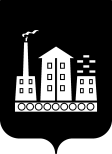 АДМИНИСТРАЦИЯГОРОДСКОГО ОКРУГА СПАССК-ДАЛЬНИЙ ПОСТАНОВЛЕНИЕ  05 марта 2019г.                      г. Спасск-Дальний, Приморского края                          № 84-паО внесении изменений в постановление Администрации городского округа Спасск-Дальний от 15 июля  2015 года № 440-па  «Об утверждении муниципальной  программы «Обустройство пешеходных переходов в городском округе Спасск-Дальний на 2015-2021 годы» 	  В соответствии  с Федеральным законом от 06 октября  2003 года № 131-ФЗ «Об общих принципах организации местного самоуправления в Российской Федерации», Федеральным законом от 10 декабря 1995 года № 196-ФЗ «О безопасности  дорожного движения»,  Уставом городского округа Спасск-Дальний,постановлением Администрации городского округа Спасск-Дальний от 15 апреля 2014 года № 291-па  «Об утверждении Порядка принятия решений о разработке, формировании, реализации и проведении оценки эффективности муниципальных программ  городского округа Спасск-Дальний», Администрация городского округа Спасск-ДальнийПОСТАНОВЛЯЕТ:                  1. Внести в постановление Администрации городского округа Спасск-Дальний от 15 июля  2015 года № 440-па «Об утверждении муниципальной программы  «Обустройство пешеходных переходов  в городском округе Спасск-Дальний на 2015-2021 годы» (в редакции постановлений Администрации городского округа Спасск-Дальний от 10 января  2017 года № 2-па,  от 26 сентября 2017 года    № 451-па, от 21 декабря 2017 года № 590-па, от 06 августа 2018 года № 292-па, от           4 декабря 2018 года  № 427-па) следующие  изменения:1.1. в  паспорте программы: а) вторую графу второй позиции  изложить в следующей редакции:              «подрядные организации, отобранные в результате проведения аукциона,  МБУ «Наш город»;б) седьмую  позицию  изложить в следующей редакции:1.2.  в  разделе  4 программы таблицу изложить в следующей редакции: 1.3. в разделе 5 программы абзац второй   изложить в следующей редакции: «Заказчиками работ по выполнению мероприятий, предусмотренных Программой, являются Администрация городского округа Спасск-Дальний, МБУ «Наш город».  2. Административному управлению Администрации городского округа Спасск-Дальний (Моняк) опубликовать настоящее постановление в официальном печатном издании  и разместить на официальном сайте городского округа Спасск-Дальний.                                  3. Контроль за исполнением настоящего постановления возложить на заместителя главы Администрации городского округа Спасск-Дальний                  О.А. Митрофанова. Глава городского округа Спасск-Дальний 					     В.В. КвонОбъемы и источники финансирования программы Средства местного бюджета - 3963,280 тыс. руб., в том числе 2015 - 0  тыс. руб.2016 - 0  тыс. руб.2017 - 963,280 тыс. руб.2018 - 0 тыс. руб.2019 - 1000 тыс.руб.2020 - 1000 тыс. руб.2021 - 1000 тыс. руб.Наименование ресурсовЕдиница измеренияПотребностьПотребностьПотребностьПотребностьПотребностьПотребностьПотребностьНаименование ресурсовЕдиница измерениявсегов том числе по годамв том числе по годамв том числе по годамв том числе по годамв том числе по годамв том числе по годамв том числе по годамНаименование ресурсовЕдиница измерениявсего2015201620172018201920202021местный бюджет, тыс. руб.3963,28000963,28001000,01000,01000,0В том числе, МБУ «Наш город» тыс. руб1000,000001000,000